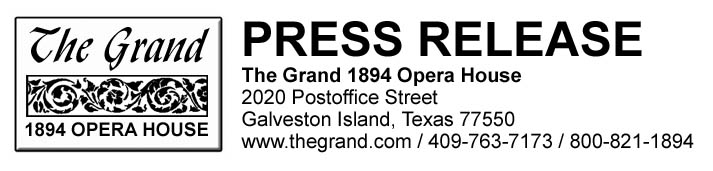 FOR IMMEDIATE RELEASE                         Contact: Robyn Bushong, 409.744.7848                                                                                                              Fax  409.740.23362020 GRAND KIDS FESTIVALBANNER DESIGN CONTEST WINNERS ANNOUNCEDThe Grand is pleased to announce The 25th Annual Grand Kids Festival Banner contest awards! This year, The Grand had 4 districts from Galveston County participate in the annual contest. There were over 1000 entries that went through a two phase selection process. Each year, when the entries are received, 200 of the most outstanding are selected to move on, 50 in each category. A blind judging of the 200 submissions results in the selection of twelve designs, all in keeping with this year’s theme celebrating Jungle Life. First through Third place winners from each of four different grade categories will recreate their designs on banners to be hung from light posts throughout the Festival site. Winners of the contest will receive a Grand Kids Festival t-shirt and a set of greeting cards printed with their winning design. Greeting cards will also be available for sale at the Festival. Additionally, the painted banners will be featured during Mardi Gras in the Galveston Children’s Fire Fighter parade on February 23, 2020. Save the date and bring your friends and family!The Grand Kids Festival, which is FREE to the public, is set for Saturday April 4, 2020, and will be held from 10 am – 5 pm in Galveston’s historic downtown Cultural Arts District on Postoffice Street, between 20th and 23rd Streets.   The winning banners will be on display throughout the Festival area.  2020 Grand Kids Festival Contest winners:  (Grades K-2) 1st place Samuel Galaviz, Parker Elementary School, Galveston2nd place Hailey Cann, Parker Elementary School, Galveston3rd place Wali Irfan, Parker Elementary School, Galveston (Grades 3-4) 1st place Arianna Sauceda, L.A. Morgan Elementary, Galveston 2nd place Abigail Rivas, Guajardo Elementary School, Texas City 3rd place Angelica Webb, L.A. Morgan Elementary, Galveston(Grades 5-6) 1st place Leah Akers, Seabrook Intermediate, Seabrook2nd place Madison Phelps, Austin Middle School, Galveston3rd place Shelby Devore, Seabrook Intermediate, Seabrook(Grades 7-8) 1st place Maria Smieja, Seabrook Intermediate, Seabrook2nd place Anshu Patel, Austin Middle School, Galveston3rd place Chloe Powell, Austin Middle School, Galveston Featuring four outdoor performance areas as well as The Grand’s stage and over 40 unique booths and attractions offering hands on arts and crafts activities for children and more, The Grand Kids Festival has become a favorite springtime activity for families throughout the Houston/Galveston area and beyond. Created as an extension to The Grand’s Serious Fun Children’s programming and designed to raise an appreciation and awareness of the importance of fine arts for children, the Festival is a community outreach event presented by The Grand 1894 Opera House, made possible only through the generosity of many organizations, foundations, businesses and individuals.Founding sponsors of the Festival include Mary Ainslie, The Gladys B. Foundation in honor of Robert Richard Thornton, The Harris and Eliza Kempner Fund, Bank of America and The Park Board of Trustees of the City of Galveston.Sponsors for this year’s event (to date) include the Permanent Endowment Fund of Moody Memorial First United Methodist Church, Kathrine G. McGovern, CenterPoint Energy, Houston Family Magazine, Yaga’s Children’s Fund, Galveston Island Park Board of Trustees, Ippolito Foundation, Merri Edwards, Rotary Foundation of Galveston, and Texas Commission on the Arts. ####